0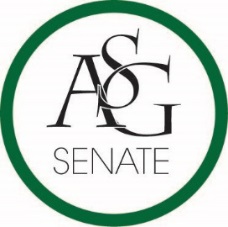 Senate MinutesMarch 6th, 2018Graduate Education Auditorium, 6:00 PMCall to OrderRoll Call	a. 1 absent 	b. 6 proxy 	c. 43 present Approval of the MinutesSpecial OrdersReports (5 minutes each)Special ReportsDirector of Transit and Parking, Gary Smith (speakers time extended to 20 minutes, extended by 10 minutes) Gave a general overview of the operations of transit and parking operations. Addressed that parking and transit runs fund their individual operations and gets no money from tuition. Discussed recent parking changes—the license plate recognition, Beachwood parking lot will be getting re-surfaced this summer, the Delta Gamma house will close about 100 parking spaces for faculty/staff, the LPR and Patrol Service vehicles have been implemented and the services are being explored. When LPR is implemented, citations will be sent via email or us mail not by paper. The student feedback survey addressed the map and they will be sending out another one at the end of the semester. Senators asked questions about putting in a parking lot behind Sigma Chi—the preliminary plans exist but Parking and Transit does not have the surplus does not exist to make it happen. Revenue is around 9 million and debt services is about half of that. Remote parking passes were not charged this year. Phi Mu will have 2 spaces and Alpha Chi Omega will have 25 spaces to accommodate residents, Parking and Transit is working with Greek Life to design a plan to re-designate spots to accommodate for this. After the stadium renovation is complete, the remaining spaces will be re-constructed along with maple and razorback being widened so the decision will be made by the Parking and Transiting Committee in the coming weeks. Senators asked questions regarding the lighting maintenance being done in parking lots, Harmon Garage lights were updated to LED during Christmas Break, some lots had lighting that was below the standard so Parking and Transit is working to address this. The new dorm will have .75 spaces per bed and the current plan is for 165 spaces to be built with that dorm. Advisor, Michael McAllisterApril 3rd is the deadline for funding bills to be passed by the Senate body that way those things can get implemented by dead day. Elections are going on currently and encouraged ASG members to vote, voting closes at 4 pm tomorrow. Senate expenditure report deadline is at 12 pm on Thursday, even if you didn’t spend money you still have to submit it. The HeforShe dinner is on Thursday of this week. Graduate Assistants, Joshua Saraping and Sage McCoyPresident, Andrew CounceVice-President, Natalie CounceEnd of year party will probably be at powerhouse. She will be presenting her revisions to the code & constitution committee tonight. Treasurer, Macarena ArceASG got $12,000 of PAB funding—3,000 goes to Senate and the rest goes to Opioid awareness and recycling bins. Secretary, Ashton Yarborough		      a. Sweatshirts are here and they will be passed out this week. 		      b. ASG All Call is coming up in the next few weeks.  Chief Justice, Andrew HansenVote by 4 pm tomorrow. Expenditure reports are due Thursday by 12 pm. ASGJ has been super busy, they hosted an election cookout yesterday and they have had election violations submitted and the parties have 72 hours to appeal and those are ongoing. Those violations will be presented on at the next senate meeting. Wished best of luck to all returning senators running for re-election. GSC Speaker, Arley WardCabinet ReportsChief of Staff, JT HaleFLF Coordinator, Abigail WalkerChair of the Senate, Colman BetlerPlease make sure you have the nametags and voting violations. Chair of Senate reception is next week. UAPD Officer of the year nominations are due by this Friday to be considered. He went to PAB last night and our budget is at about $5200 for the remainder of the year. No meeting during Spring Break. Appointments, Nominations, and ElectionsChair of Senate Nominee SpeechesClay SmithTalked about his vision for the future, improvements include committee structure such as group cabinet member with their respective committee, wants to work on transparency so that vote counts are on the same place as minutes so students can hold us accountable Others ideas- Noah Bradshaw suggest a mentor program, to group old Senators and new senators, Collin Petinga- Idea that we should get to know each other more to create relationships outside of the body Most important thing is to serve the students not build our resume. Colman BetlerAcknowledged that he has similar ideas as Clay on improvements, He believes that there is Time for a change and a time for progress, he wants to build on what we have done and continue to do that better by focusing on incumbent knowledge so the learning curve is not as steepHas goal to be more involved in the Fayetteville community, for the name of ASG, Senate and more importantly make a better name for the University of Arkansas and make a better impact on the community Chair of Senate ElectionSenators voted on paper. Advisor Mcalister and Chief Justice Hansen picked up the ballots to count.Vote: Colman Betler elected receiving 34 votes and Clay Smith receiving 15 votes.   Public Comment (3 at 2 minutes each)Old Business ASG Senate Resolution No. 12 - A Resolution to Support the Charter of Free Food Mobile App on Campus Authored by Guy Shamwol, Moses Agare (speakers time extended by 5 minutes, extended by 3 minutes, extended by 5 minutes, time extended by 2 minutes, extended by 2 minutes) Campus Life Report 8 to 3 vote in favor of it, they think it is a good idea but need further explanation of the legislation. This app can put students and the organization together. This is going to address the food risk issues on our campus and if you love our campus/community vote for the legislation. Senators asked questions regarding who would control the content on the app and clarification was given that another person would run the app that had the proper knowledge to run the app with appropriate content. The authors explained that, the outside organizations would notify students that they are passing out free items that can benefit them. Clarification given of what the app’s overall purpose is: the app will solve 3 problems (free food—it will notify students of where it is; donate—allow students to get items for free from organizations; contact with ASG). Amendment: Line 27 through 31 omitted, amendment passed. Amendment- Line 27 through 31 now to read, when they register and allow them to sign up to receive information, amendment passed. Amendment- Line 51- 52 to read, be it further resolved: that the authors of this legislation are asked to give a progress report to the Senate body within the month of April 2018, amendment passed. Amendment—Line 22-25 to read, an app with the objective of allocating supplementary resources from various organizations as well as students on campus, and enhancing the communication between such groups, amendment passed. Amendment to line 39: you must be a student, amendment passed. Motion to table this to next week, failed. Motion to vote by acclimation, failed. Vote taken by paper ballot. Vote Count: 40 pass, 7 no, 1 abstain. Sponsored by Senator Thea Winston, Sen. Brandon Davis, Sen. Karsen Sims, Sen. Emma Cleaver, Sen. Blaine Fielder, Sen. Mateo LopezNew BusinessAnnouncementsAdjournment